ПриложениеПрограмма мероприятий, приуроченных к профессиональному празднику -День науки в Приднестровской Молдавской Республике № п/пДатаВремяНазвание мероприятияМесто проведения/ электронный адресКраткая информация о мероприятииГОУ «Приднестровский государственный университет им. Т.Г. Шевченко»ГОУ «Приднестровский государственный университет им. Т.Г. Шевченко»ГОУ «Приднестровский государственный университет им. Т.Г. Шевченко»ГОУ «Приднестровский государственный университет им. Т.Г. Шевченко»ГОУ «Приднестровский государственный университет им. Т.Г. Шевченко»ГОУ «Приднестровский государственный университет им. Т.Г. Шевченко»1.01.02.2024 г.10:00Онлайн-презентация опыта научной деятельности под хэштегом #НаукаСНКПсихологОпыт2023Социальные сети В контакте https://vk.com/club199770975В презентации будет рассказано о научных мероприятиях, которые провели члены кружка и достижениях  2023 года2.01.02.2024 г.14:00Конференция «Исторические и социокультурные основы совершенствования жизнедеятельности человека в процессе физического воспитания и спорта» ПГУ им. Т.Г. Шевченко,Факультет физической культуры и спорта,корпус 4,ауд. 107Доклады по итогам научной работы за 2023 год ППС кафедры теории и методики физического воспитания и спорта3.01.02.2024 г.14:00Научная конференция профессорско-преподавательского состава аграрно-технологического факультета по итогам 2023 года  Секция: СадоводствоПГУ им. Т.Г. Шевченко,аграрно-технологический факультет,корпус 9,ауд. 23Идентификатор конференции:482 611 2752Код доступа: 53371166Будут заслушаны отчеты преподавателей кафедры садоводства, защиты растений и экологии по итогам НИР за 2023 г.4.02.02.2024 г.9:00 Научно - практический семинар«Перспективы развития фармации и фармацевтического образования в ПМР»ПГУ им. Т.Г. Шевченко,медицинский факультет,корпус 7,ауд. 230Будут освещены возможности и перспективы обеспечения медицинскими препаратами льготных категорий населения.5.02.02.2024 г.11:00Презентация журнала «Бюллетень Центра изучения миротворчества»ПГУ им. Т.Г. Шевченко,институт государственного управления и социо-гуманитарных наук, корпус 6,ауд. 214Во время мероприятия будут обсуждаться современные проблемы изучения миротворческой операции на Днестре6.02.02.2024 г.14:00Научная конференция профессорско-преподавательского состава аграрно-технологического факультета по итогам 2023 года  Секция: АгроинженерияПГУ им. Т.Г. Шевченко,аграрно-технологический факультет,корпус 9,ауд. 23Идентификатор конференции:482 611 2752Код доступа: 53371166 Будут заслушаны отчеты преподавателей кафедры технических систем и электрооборудования в аграрно-промышленном комплексе и кафедры эксплуатации и ремонта машинно-тракторного парка  7.05.02.2024 г.14:50Внеаудиторное мероприятие«Особенности организации предпринимательской деятельности» ПГУ им. Т.Г. Шевченко,Бендерский политехнический филиал,корпус Б,ауд. 308 Диспут на тему особенностей организации предпринимательской деятельности в ПМР. Выступления студентов с идеями бизнеса, порядком открытия его открытия и налогообложения8.06.02.2024 г.10:00Семинар «Квалиметрия науки»ПГУ им. Т.Г. Шевченко,юридический факультет, корпус 12,ауд. 212Научное общение, в рамках которого эксперт и участники обмениваются знаниями в части реализации методов количественной оценки качества научной деятельности, в т.ч. о работе исследователей с международными базами научного цитирования9.06.02.2024 г.13:20Внеаудиторное мероприятие «Инновационные технологии в кулинарии»ПГУ им. Т.Г. Шевченко,Бендерский политехнический филиал,корпус Б,ауд. 307 Презентация студенческих проектов в области инновационных технологий в кулинарии10.06.02.2024 г.14:45Научно-методический семинар «Организация интерактивных форм обучения общеобразовательных дисциплин»ПГУ им. Т.Г. Шевченко,Бендерский политехнический филиал,корпус А,ауд. 28Семинар проводится с целью обмена опытом и знаниями о методах организации и проведения интерактивных форм обучения в общеобразовательных дисциплинах.Будут рассмотрены методики и подходы к созданию интерактивных лекций и занятий11.06.02.2024 г.13:00Заседание Республиканского круглого стола «Профилактика девиантного поведения детей и молодежи: реалии и перспективы»ПГУ им. Т.Г. Шевченко,факультет педагогики и психологии,корпус 4,ауд. 308Цель круглого стола: поиск новых путей, ресурсов, методов и форм организации профилактики девиантного поведения среди детей, подростков и молодежи.12.07.02.2024 г.9:30Республиканский научно-методический семинар, посвящённый 225-летиюИ.А. КрыловаПГУ им. Т.Г. Шевченко,филологический факультет,корпус 1,ауд. 112Русский центр Фонда  «Русский мир»Мероприятие будет сфокусировано на творчествеИ.А. Крылова, обсуждении актуальных вопросов, связанных с творчеством писателя13.07.02.2024 г.10:00Республиканский научно-методический семинар «Лингвометодический компонент в образовательных программах подготовки педагога»ПГУ им. Т.Г. Шевченко,факультет педагогики и психологии,корпус 4,ауд. 308Цель семинара: обсуждение актуальных проблем преподавания русского языка бакалаврам, магистрам, аспирантам в системе многоуровневого педагогического образования.14.07.02.2024 г.11:00Открытое заседание студенческого научного общества «Дефектолог» на тему: «Терапевтические технологии в работе с детьми с ограниченными возможностями здоровья»ПГУ им. Т.Г. Шевченко,факультет педагогики и психологии,корпус 4,ауд. 206В открытом заседании СНО будут представлены психолого-педагогические возможности применения различных видов терапии в работе с детьми с ограниченными возможностями здоровья. Рассмотрены различные техники терапии, особенности их применения, их влияние на развитие ребенка и коррекционно-терапевтический эффект.15.07.02.2024 г.13:20Внеаудиторное мероприятие «Профессиональные ценности как основа личностно-профессиональной подготовки будущего специалиста»ПГУ им. Т.Г. Шевченко,Бендерский политехнический филиал,корпус Б,ауд. 308Теоретический аспект воспитания выбора ценностей в будущей профессиональной деятельности16.07.02.2024 г.13:20Заседание круглого стола «Актуальные вопросы информационной безопасности»ПГУ им. Т.Г. Шевченко,Бендерский политехнический филиал,корпус Б,ауд. 507Заседание будет посвящено необходимости  повышения уровня осведомленности об угрозах в информационной сфере на уровне государства, организаций и личности (в соответствии с доктриной информационной безопасности ПМР, принятой в 2020 г.) 17.07.02.2024 г.14:40Интеллектуальная игра «Экономический калейдоскоп»ПГУ им. Т.Г. Шевченко,Бендерский политехнический филиал, корпус Б, ауд. 308Интеллектуальная игра вопрос – ответ со студентами экономических специальностей, в области учета, экономики, налогов и финансов18.08.02.2024 г.10:00ПЛЕНАРНОЕ ЗАСЕДАНИЕ Республиканской научно-практической конференции профессорско-преподавательского состава, посвященной Дню наукиПГУ им. Т.Г. Шевченко,корпус 1,актовый зал19.08.02.2024 г.11:00 Диспут: «Семья как институт воспитания – вчера, сегодня, завтра»ПГУ им. Т.Г. Шевченко,факультет педагогики и психологии,корпус 4,ауд. 309Открытое мероприятие СНО «Педагог» приурочено к объявленному в Приднестровье «Году семейных ценностей». Обсуждение вопроса о роли семьи в воспитании личности20.08.02.2024 г.11:30Факультетский магистерский научный семинар кафедры «Экономика и менеджмент»ПГУ им. Т.Г. Шевченко,экономический факультет,корпус 11,ауд. 112 Семинар направлен на повышение эффективности научно-исследовательской деятельности, а также развитие и расширение научных коммуникаций21.08.02.2024 г.14:00Республиканская научно-просветительская конференция, посвященная 190-летию со дня рождения Дмитрия Ивановича Менделеева (1834-1907) – выдающегося русского химика, физика, метролога, экономиста, технолога, геолога, метеоролога, педагога, воздухоплавателя, учёного-энциклопедистаПГУ им. Т.Г. Шевченко,естественно- географический факультет,корпус 1,ауд. 112Русский центр Фонда  «Русский мир»С докладами, посвященными вкладу Д.И. Менделеева в мировую и российскую науку и практику, выступят преподаватели университета, студенты направлений подготовки «Химия» и «География», учащиеся общеобразовательных учреждений 22.08.02.2024 г.14:45Заседание круглого стола «Научно-технические достижения в области автомобильного транспорта, а также проводимых исследований аспирантами и преподавателями кафедр «Транспортно-технологические машины и комплексы» и «Эксплуатация транспортного электрооборудования и технического обслуживания автомобилей» в 2023 году»ПГУ им. Т.Г. Шевченко,Бендерский политехнический филиал,корпус А,ауд. 28Обсуждение промежуточных научно-технических  результатов исследований аспирантами, преподавателями и студентами кафедр «Транспортно-технологические машины и комплексы» и «Эксплуатация транспортного электрооборудования и технического обслуживания автомобилей», а так же анализ  использования результатов исследований кафедр  в производстве23.08.02.2024 г.13:20Внеаудиторное мероприятие  «Умная» одежда»ПГУ им. Т.Г. Шевченко,Бендерский политехнический филиал,корпус Б,ауд.  404 Презентации студенческих проектов на тему одежда будущего24.08.02.2024 г.15:00Научный студенческий семинар «Управление земельно-имущественными отношениями»ПГУ им. Т.Г. Шевченко,Бендерский политехнический филиал,корпус Б,ауд. 308Изучение теоретического аспекта, раскрытие и анализ основ деятельности земельно–имущественных отношений в секторе экономики ПМР25.09.02.2024 г.14:00Заседание круглого стола «Современные подходы дополнительного профессионального образования в подготовке кадров для экономики республики» ПГУ им. Т.Г. Шевченко,корпус 1, конференц-залОбсуждение и выявление ключевых трендов в области дополнительного профессионального образования в контексте современной экономической ситуации в республике. ГОУ ДПО «Институт развития образования и повышения квалификации»ГОУ ДПО «Институт развития образования и повышения квалификации»ГОУ ДПО «Институт развития образования и повышения квалификации»ГОУ ДПО «Институт развития образования и повышения квалификации»ГОУ ДПО «Институт развития образования и повышения квалификации»ГОУ ДПО «Институт развития образования и повышения квалификации»26.08.02.2024 г.10:00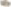 Республиканская очно-заочная научно-практическая конференция.Ценностные ориентиры современного образования: от теории к практикеГОУ ДПО «ИРОиПК»Республиканская научно-практическая конференция включает пленарное заседание и	организацию кафедральных «круглых столов». Программа первого дня пленарное заседание и «Круглый стол» кафедра ДиНО27.09.02.2024 г.10:00Республиканская очно-заочная научно-практическая конференция.Ценностные ориентиры современного образования: от теории к практикеГОУ ДПО «ИРОиПК»Организация «Круглых столов»: кафедры ПМиПО; ОДиДО Государственное учреждение «Республиканский ботанический сад»Государственное учреждение «Республиканский ботанический сад»Государственное учреждение «Республиканский ботанический сад»Государственное учреждение «Республиканский ботанический сад»Государственное учреждение «Республиканский ботанический сад»Государственное учреждение «Республиканский ботанический сад»28.01.02.-29.02.2024 г.Публикация двух научных статей на сайте ГУ «Республиканский ботанический сад»www.botsadpmr.comИнформация об интродуцентах ботанического сада29.07.02.2024 г.10:00Торжественное заседание НТС«Республиканский ботанический сад»Чествование коллектива30.08.02.2024 г.8:00 - до 15:00Презентация семян и посадочного материала«Республиканский ботанический сад»Ознакомление с деятельностью ботанического садаГУ «Государственный заповедник «Ягорлык»ГУ «Государственный заповедник «Ягорлык»ГУ «Государственный заповедник «Ягорлык»ГУ «Государственный заповедник «Ягорлык»ГУ «Государственный заповедник «Ягорлык»ГУ «Государственный заповедник «Ягорлык»31.23.01.2024 г.13:00 – 15:00Беседа об условиях зимовки птиц во время снегопадовАдминистрация заповедника, парк.Беседа со школьниками активистами экологического отряда об условиях зимовки птиц во время снегопадов о правильной подкормке птиц в условиях недоступности и нехватки естественных кормовых объектов и правильной её организации, ознакомление с Музеем природы заповедника32.1.02.2024 г.10:00 -12:00Акция «Покормите птиц»Администрация заповедника, парк.Активные граждане Республики, общественные организации собирают корма и передают их для зимней подкормки птиц в заповеднике. Сотрудники заповедника проводят экскурсию по парку и объясняют важность зимней подкормки птиц. Рассказывают для каких видов осуществляются такие мероприятия и как правильно вести подкормку птиц в населенных пунктах 33.02-03. 02.2024 г.8:00-16:00Наука в «Поле»Территория заповедника «Ягорлык», урочища «Цыбулевка» и «Литвино»Проводятся количественные и качественные учеты наземной позвоночной фауны в зимний период34.04.02.2024 г.10:00-14:00Заповедник «Ягорлык» и его обитатели в зимний периодМузей природы заповедника «Ягорлык», экологическая тропа, смотровая вышка.Проводится ознакомительная экскурсия по экологической тропе заповедника, по ходу которой экскурсовод рассказывает об обитателях заповедника, о важности их изучения и охраны. В музее участники экскурсии знакомятся с представителями фауны заповедника и темами научных исследований учреждения35.05.02.2024 г.10:00-12:00Обсуждение результатовАдминистрация заповедникаАктивное распространение знаний о полученном опыте в ходе проведенных мероприятийГУП «Республиканский научно исследовательский институт экологии»ГУП «Республиканский научно исследовательский институт экологии»ГУП «Республиканский научно исследовательский институт экологии»ГУП «Республиканский научно исследовательский институт экологии»ГУП «Республиканский научно исследовательский институт экологии»ГУП «Республиканский научно исследовательский институт экологии»36.5.02.2023 г.10:00 Научно-технический совет приГС экологического контроляи охраны окружающей среды ПМРГС экологического контроля и охраныокружающей среды ПМР, ecology.gs.pmr@gmail.comБудут заслушаны результаты научной деятельности лабораторий ГУП «РНИИ экологии» по итогам работы в 2023 году37.8.02.2023 г.10:00 Проведение заседанияУченого Совета институтаприуроченного кпрофессиональному празднику -Дню наукиПриднестровскойМолдавскойРеспубликиГУП «РНИИ экологии», nii.ecologii@mail.ruЗаведующие научно-исследовательскими лабораториями представят планы работ в 2024 годуРуководством института будут обозначены перспективные направления научных исследований. Поздравление научных сотрудников с профессиональным праздником - Днем науки38.14.02.2023 г.10:00 Круглый стол«Экологические проблемы Днестра:прошлое, настоящее и будущее»ГУП «РНИИ экологии», nii.ecologii@mail.ru на площадке: ГС экологического контроля и охраныокружающей среды ПМР, ecology.gs.pmr@gmail.comКруглый стол посвящен современному состоянию экосистемы р. Днестр и ее рыбопродукционному потенциалу. Будут рассмотрены факторы, обуславливающие состояние экосистемы Днестра, адаптация к сложившейся ситуации, пути и перспективы стабилизации экологического и биопродукционного потенциала 39.1.02.2024 г. по 10.02.2024 г.-Размещение научно-популярной информации нагосударственном сайте ГС экологического контроля и охраныокружающей средыПМРЭлектронное размещение материалов на сайте: http://gseco.gospmr.org/На государственном сайте ГС экологического контроля и охраны окружающей среды ПМР будет размещена научно-популярная информация (публикации трех научно -исследовательских лабораторий института). ГУ «Приднестровский научно-исследовательский институт сельского хозяйства»ГУ «Приднестровский научно-исследовательский институт сельского хозяйства»ГУ «Приднестровский научно-исследовательский институт сельского хозяйства»ГУ «Приднестровский научно-исследовательский институт сельского хозяйства»ГУ «Приднестровский научно-исследовательский институт сельского хозяйства»ГУ «Приднестровский научно-исследовательский институт сельского хозяйства»40.08.02.2024 г.10:00Торжественное собрание, посвященное Дню наукиАктовый зал41.08.02.2024 г.10:10Доклад ко Дню наукиАктовый зал42.08.02.2024 г.10:30Приветственное слово министра сельского хозяйства и природных ресурсов ПМРАктовый зал43.08.02.2024 г.10:40Награждение сотрудников государственными и ведомственными наградамиАктовый зал